Publicado en Barcelona el 12/12/2017 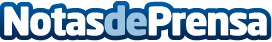 Exterpark TECH Cube: la única tarima en WPC con hasta tres sistemas de instalaciónExterpark es el origen y la evolución de la tarima exterior contemporánea. Vuelve a dar un paso al frente con la nueva colección de tarimas WPC: Exterpark TECH Cube proporcionando hasta tres patentes en un solo producto
Datos de contacto:Judit933183766Nota de prensa publicada en: https://www.notasdeprensa.es/exterpark-tech-cube-la-unica-tarima-en-wpc-con Categorias: Interiorismo Jardín/Terraza Construcción y Materiales http://www.notasdeprensa.es